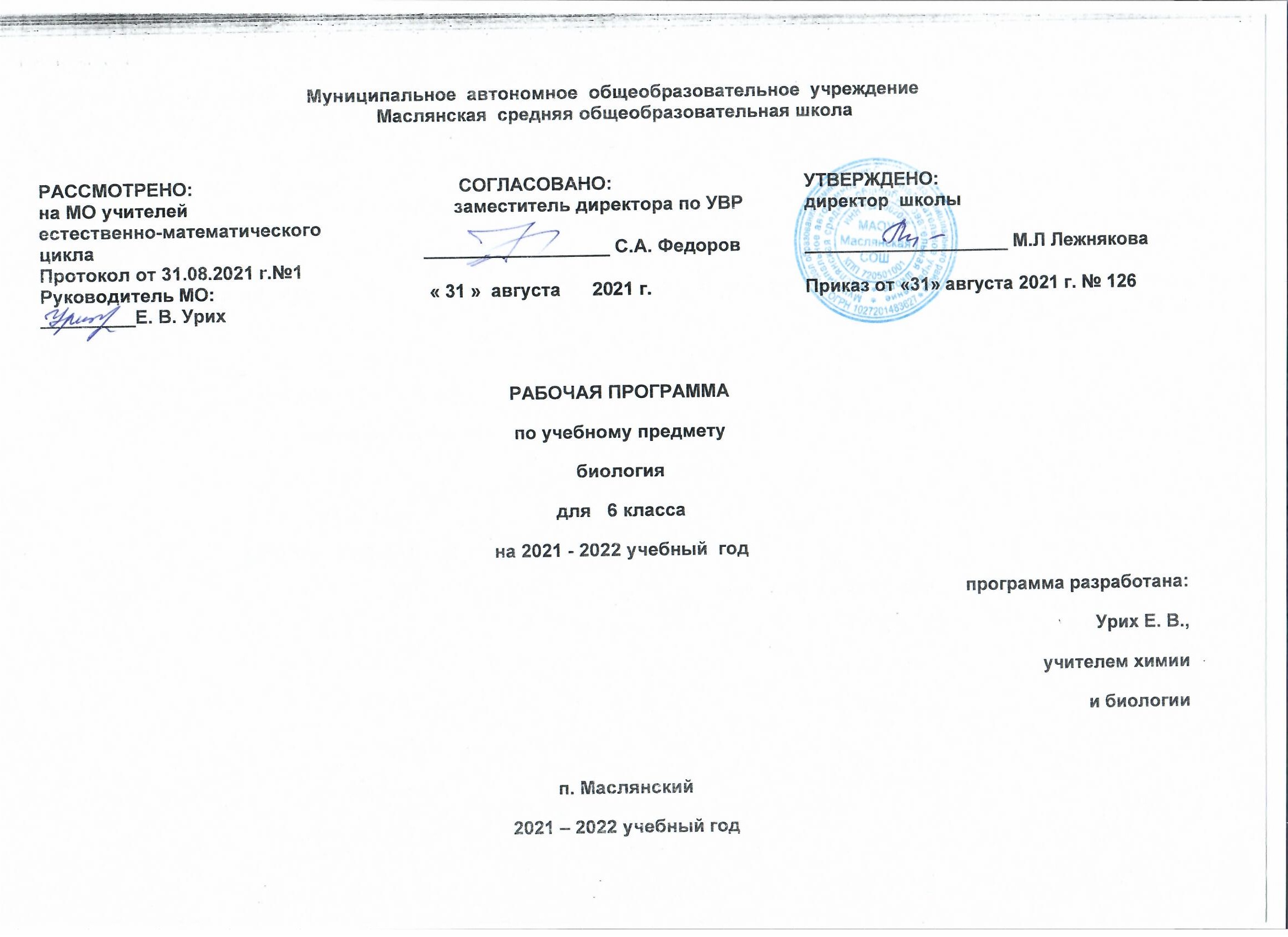 Рабочая программа по биологии, 6 класс.I. Планируемые результаты освоения учебного предмета.Личностными результатами изучения предмета «Биология» являются следующие умения:Осознавать единство и целостность окружающего мира, возможности его познаваемости и объяснимости на основе достижений науки.Постепенно выстраивать собственное целостное мировоззрение.Осознавать потребность и готовность к самообразованию, в том числе и в рамках самостоятельной деятельности вне школы.Оценивать жизненные ситуации с точки зрения безопасного образа жизни и сохранения здоровья.Оценивать экологический риск взаимоотношений человека и природы.Формировать экологическое мышление: умение оценивать свою деятельность и поступки других людей с точки зрения сохранения окружающей среды – гаранта жизни и благополучия людей на Земле.Метапредметными результатами изучения курса «Биология» является формирование универсальных учебных действий (УУД).Регулятивные УУД:Самостоятельно обнаруживать и формулировать учебную проблему, определять цель учебной деятельности, выбирать тему проекта.Выдвигать версии решения проблемы, осознавать конечный результат, выбирать из предложенных и искать самостоятельно  средства достижения цели.Составлять (индивидуально или в группе) план решения проблемы (выполнения проекта).Работая по плану, сверять свои действия с целью и, при необходимости, исправлять ошибки самостоятельно.В диалоге с учителем совершенствовать самостоятельно выработанные критерии оценки.Познавательные УУД:Анализировать, сравнивать, классифицировать и обобщать факты и явления. Выявлять причины и следствия простых явлений.Осуществлять сравнение, сериацию и классификацию, самостоятельно выбирая основания и критерии для указанных логических операций; строить классификацию на основе дихотомического деления (на основе отрицания).Строить логическое  рассуждение, включающее установление причинно-следственных связей.Создавать схематические модели с выделением существенных характеристик объекта.Составлять тезисы, различные виды планов (простых, сложных и т.п.). Преобразовывать информацию  из одного вида в другой (таблицу в текст и пр.).Вычитывать все уровни текстовой информации.Уметь определять возможные источники необходимых сведений, производить поиск информации, анализировать и оценивать ее достоверность.Коммуникативные УУД:Самостоятельно организовывать учебное взаимодействие в группе (определять общие цели, распределять роли, договариваться друг с другом и т.д.).Предметными результатами изучения предмета «Биология» являются следующие умения:– объяснять роль растений в сообществах и их взаимное влияние друг на друга;– приводить примеры приспособлений цветковых растений к среде обитания и объяснять их значение;– находить черты, свидетельствующие об усложнении живых организмов по сравнению с предками, и давать им объяснение;– объяснять приспособления на разных стадиях жизненных циклов.– объяснять значение цветковых растений в жизни и хозяйстве человека: называть важнейшие культурные и лекарственные растения своей местности.– различать цветковые растения, однодольные и двудольные, приводить примеры растений  изученных семейств цветковых растений (максимум – называть характерные признаки цветковых растений изученных семейств);– определять основные органы растений (лист, стебель, цветок, корень);– объяснять строение и жизнедеятельность цветкового растения;– понимать смысл биологических терминов;– проводить биологические опыты и эксперименты и объяснять их результаты. – соблюдать и объяснять правила поведения в природе.– различать съедобные и ядовитые цветковые растения своей местности.Требования к уровню подготовки выпускников.Выпускник научится: характеризовать особенности строения и процессов жизнедеятельности биологических объектов (клеток, организмов), их практическую значимость; применять методы биологической науки для изучения клеток и организмов: проводить наблюдения за живыми организмами, ставить несложные биологические эксперименты и объяснять их результаты, описывать биологические объекты и процессы; использовать составляющие исследовательской и проектной деятельности по изучению живых организмов (приводить доказательства, классифицировать, сравнивать, выявлять взаимосвязи); ориентироваться в системе познавательных ценностей: оценивать информацию о живых организмах, получаемую из разных источников; последствия деятельности человека в природе. соблюдать правила работы в кабинете биологии, с биологическими приборами и инструментами; использовать приёмы оказания первой помощи при отравлении ядовитыми грибами, ядовитыми растениями, укусах животных; работы с определителями растений; выращивания и размножения культурных растений, домашних животных; выделять эстетические достоинства объектов живой природы; осознанно соблюдать основные принципы и правила отношения к живой природе; находить информацию о растениях и животных в научно-популярной литературе, биологических словарях и справочниках, анализировать, оценивать её и переводить из одной формы в другую; выбирать целевые и смысловые установки в своих действиях и поступках по отношению к живой природе. Курс биологии на ступени основного общего образования направлен на формирование у школьников представлений об отличительных особенностях Живой природы, о её многообразии и эволюции, о человеке как биосоциальном существе. Отбор содержания проведён с учётом культурологического подхода, в соответствии с которым учащиеся должны освоить содержание, значимое для формирования познавательной, нравственной и эстетической культуры, сохранения окружающей среды и собственного здоровья, для повседневной жизни и практической деятельности. Биология как учебная дисциплина предметной области «Естественнонаучные предметы» обеспечивает: формирование системы биологических знаний как компонента целостности научной карты мира; овладение научным подходом к решению различных задач; овладение умениями формулировать гипотезы, конструировать, проводить эксперименты, оценивать полученные результаты; овладение умением сопоставлять экспериментальные и теоретические знания с объективными реалиями жизни; • воспитание ответственного и бережного отношения к окружающей среде, осознание значимости концепции устойчивого развития; формирование умений безопасного и эффективного использования лабораторного оборудования, проведения точных измерений и адекватной оценки полученных результатов, представления научно обоснованных аргументов своих действий путём применения межпредметного анализа учебных задач. Предлагаемая программа по биологии включает в себя следующие содержательные линии: - многообразие и эволюция органического мира; - биологическая природа и социальная сущность человека; - структурно-уровневая организация живой природы; - ценностное и экокультурное отношение к природе; - практико-ориентированная сущность биологических знаний.Ценностные ориентиры содержания учебного предмета.Поскольку само понятие ценности предполагает наличие ценностного отношения к предмету, включает единство объективного (сам объект) и13 субъективного (отношение субъекта к объекту), в качестве ценностных ориентиров биологического образования как в основной, так и в старшей школе выступают объекты, изучаемые в курсе биологии, к которым у учащихся формируется ценностное отношение. По сути, ориентиры представляют собой то, чего мы стремимся достичь. При этом ведущую роль в курсе биологии играют познавательные ценности, так как данный учебный предмет входит в группу предметов познавательного цикла, главная цель которых - изучение природы. Основу познавательных ценностей составляют научные знания, научные методы познания, а ценностные ориентации, формируемые у учащихся в процессе изучения биологии, проявляются в признании ценности научного знания, его практической значимости, достоверности, ценности биологических методов исследования объектов живой природы, понимании сложности и противоречивости самого процессе познания как извечного стремления к истине. В качестве объектов ценностей труда и быта выступают творческая созидательная деятельность, здоровый образ жизни, а ценностные ориентации содержания курса биологии могут рассматриваться как формирование уважительного отношения к созидательной, творческой деятельности; понимание необходимости вести здоровый образ жизни, соблюдать гигиенические нормы и правила, самоопределиться с выбором своей будущей профессиональной деятельности. Курс биологии обладает возможностями для формирования коммуникативных ценностей, основу которых составляют процесс общения, грамотная речь, а ценностные ориентации направлены на воспитание стремления у учащихся грамотно пользоваться биологической терминологией и символикой, вести диалог, выслушивать мнение оппонента, участвовать в дискуссии, открыто выражать и отстаивать свою точку зрения. Курс биологии в наибольшей мере по сравнению с другими школьными курсами направлен на формирование ценностных ориентаций относительно одной из ключевых категорий нравственных ценностей – ценности Жизни во всех ее проявлениях, включая понимание самоценности, уникальности и неповторимости всех живых объектов, включая и Человека. Ценностные ориентации, формируемые в курсе биологии в сфере эстетических ценностей, предполагают воспитание у учащихся способности к восприятию и преобразованию живой природы по законам красоты, гармонии; эстетического отношения к объектам живой природы. Все выше обозначенные ценности и ценностные ориентации составляют в совокупности основу для формирования ценностного отношения к природе, обществу, человеку в контексте общечеловеческих ценностей истины, добра и красоты.II. Содержание учебного предмета «Биология» в 6 классе.Раздел I.  Наука о растениях — ботаника (4 часа).Царство Растения. Внешнее строение и общая характеристика растений.Многообразие жизненных форм растений.Клеточное строение растений. Свойства растительной клетки.Ткани растений.Раздел II. Органы растений (8 часов).Семя, его строение и значение. Лабораторная работа № 1 «Строение семени фасоли».Условия прорастания семян. Корень, его строение и значение. Лабораторная работа № 2. «Строение корня проростка». Побег, его строение и развитие. Лабораторная работа № 3 «Строение вегетативных и генеративных почек».Лист, его строение и значение. Стебель, его строение и значение. Лабораторная работа № 4 «Внешнее строение корневища, клубня, луковицы». Цветок, его строение и значение. Плод. Разнообразие и значение плодов. Раздел III.  Основные процессы жизнедеятельности растений (6 часов).Минеральное питание растений и значение воды. Воздушное питание растений — фотосинтез. Дыхание и обмен веществ у растений. Размножение и оплодотворение у растений. Вегетативное размножение растений и его использование человеком. Лабораторная работа № 5 «Черенкование комнатных растений». Рост и развитие растений. 
Раздел IV. Многообразие и развитие растительного мира (10 часов).Систематика растений, её значение для ботаники. Водоросли, их многообразие в природе. Отдел Моховидные. Лабораторная работа № 6«Изучение внешнего строения моховидных растений». Общая характеристика и значение. Плауны. Хвощи. Папоротники. Их общая характеристика. Отдел Голосеменные. Общая характеристика и значение. Отдел Покрытосеменные. Общая характеристика и значение. Семейства класса Двудольные. Семейства Класса Однодольные. Историческое развитие растительного мира. Многообразие и происхождение культурных растений Дары Старого и Нового Света. Раздел V. Природные сообщества (5 часов).Понятие о природном сообществе — биогеоценозе и экосистеме. Экскурсия «Весенние явления в жизни экосистемы». Совместная жизнь организмов в природном сообществе. Итоговый контроль знаний по курсу биологии 6 класса.III. Тематическое планирование с учётом рабочей программы воспитания с указанием количества часов, отведённых на изучение темы.Реализация рабочей программы воспитания в урочной деятельности направлена на формирование понимания важнейших социокультурных и духовно-нравственных ценностей.Механизм реализации рабочей программы воспитания: - установление доверительных отношений между педагогическим работником и его обучающимися, способствующих позитивному восприятию обучающимися требований и просьб педагогического работника, привлечению их внимания к обсуждаемой на уроке информации, активизации их познавательной деятельности; - привлечение внимания обучающихся к ценностному аспекту изучаемых на уроках явлений, организация их работы с получаемой на уроке социально значимой информацией, инициирование ее обсуждения, высказывания обучающимися своего мнения по ее поводу, выработки своего к ней отношения; - применение на уроке интерактивных форм работы с обучающимися: интеллектуальных игр, стимулирующих познавательную мотивацию обучающихся; -проведение предметных олимпиад, турниров, викторин, квестов, игр-экспериментов, дискуссии и др. - демонстрация примеров гражданского поведения, проявления добросердечности через подбор текстов для чтения, задач для решения, проблемных ситуаций, обсуждения, анализ поступков людей и др. - применение на уроках групповой работы или работы в парах, которые учат обучающихся командной работе и взаимодействию с другими обучающимися; включение в урок игровых процедур, которые помогают поддержать мотивацию обучающихся к получению знаний, налаживанию позитивных межличностных отношений в классе, помогают установлению доброжелательной атмосферы во время урока. - посещение экскурсий, музейные уроки, библиотечные уроки и др. - приобщение обучающихся к российским традиционным духовным ценностям, включая культурные ценности своей этнической группы, правилам и нормам поведения в российском обществе. - побуждение обучающихся соблюдать на уроке общепринятые нормы поведения, правила общения, принципы учебной дисциплины, самоорганизации, взаимоконтроль и самоконтроль - организация шефства мотивированных и эрудированных обучающихся над их неуспевающими одноклассниками, дающего обучающимся социально значимый опыт сотрудничества и взаимной помощи. № п/пРаздел, темаКоличество часов1. Наука о растениях — ботаника.1. Наука о растениях — ботаника.41Царство Растения. Внешнее строение и общая характеристика растений.12Многообразие жизненных форм растений.13Клеточное строение растений. Свойства растительной клетки.14Ткани растений.1 II. Органы растений. II. Органы растений.81 (5)Семя, его строение и значение. 12 (6)Условия прорастания семян. Волшебный рюкзачок «Виды прорастания семян».13 (7)Корень, его строение и значение.14 (8)Побег, его строение и развитие.15 (9)Лист, его строение и значение.16 (10)Стебель, его строение и значение.17 (11)Цветок, его строение и значение.18 (12)Плод. Разнообразие и значение плодов.1          III. Основные процессы жизнедеятельности растений.          III. Основные процессы жизнедеятельности растений.61 (13)Минеральное питание растений и значение воды12 (14)Воздушное питание растений — фотосинтез. 13 (15)Дыхание и обмен веществ у растений.14 (16)Размножение и оплодотворение у растений.15 (17)Вегетативное размножение растений и его использование человеком.16 (18)Рост и развитие растений.1IV. Многообразие и развитие растительного мира.IV. Многообразие и развитие растительного мира.101 (19)Систематика растений, её значение для ботаники. 12 (20)Водоросли, их многообразие в природе.13 (21)Отдел Моховидные. Общая характеристика и значение.14 (22)Плауны. Хвощи. Папоротники. Их общая характеристика.15 (23)Отдел Голосеменные. Общая характеристика и значение.16 (24)Отдел Покрытосеменные. Общая характеристика и значение.17 (25)Семейства класса Двудольные.18 (26)Семейства Класса Однодольные.19 (27)Историческое развитие растительного мира.110 (28)Многообразие и происхождение культурных растений Дары Старого и Нового Света. Познавательная игра «Что? Где? Когда?»1V. Природные сообщества.V. Природные сообщества.61(29)Понятие о природном сообществе — биогеоценозе и экосистеме.12 (30)Урок – экскурсия. «Весенние явления в жизни экосистемы».13 (31)Совместная жизнь организмов в природном сообществе.14 (32)Смена природных сообществ и её причины.15 (33-34)Итоговый контроль знаний по курсу биологии 6 класса.1Итого:Итого:34